Коми-Пермяцкий институт усовершенствования учителей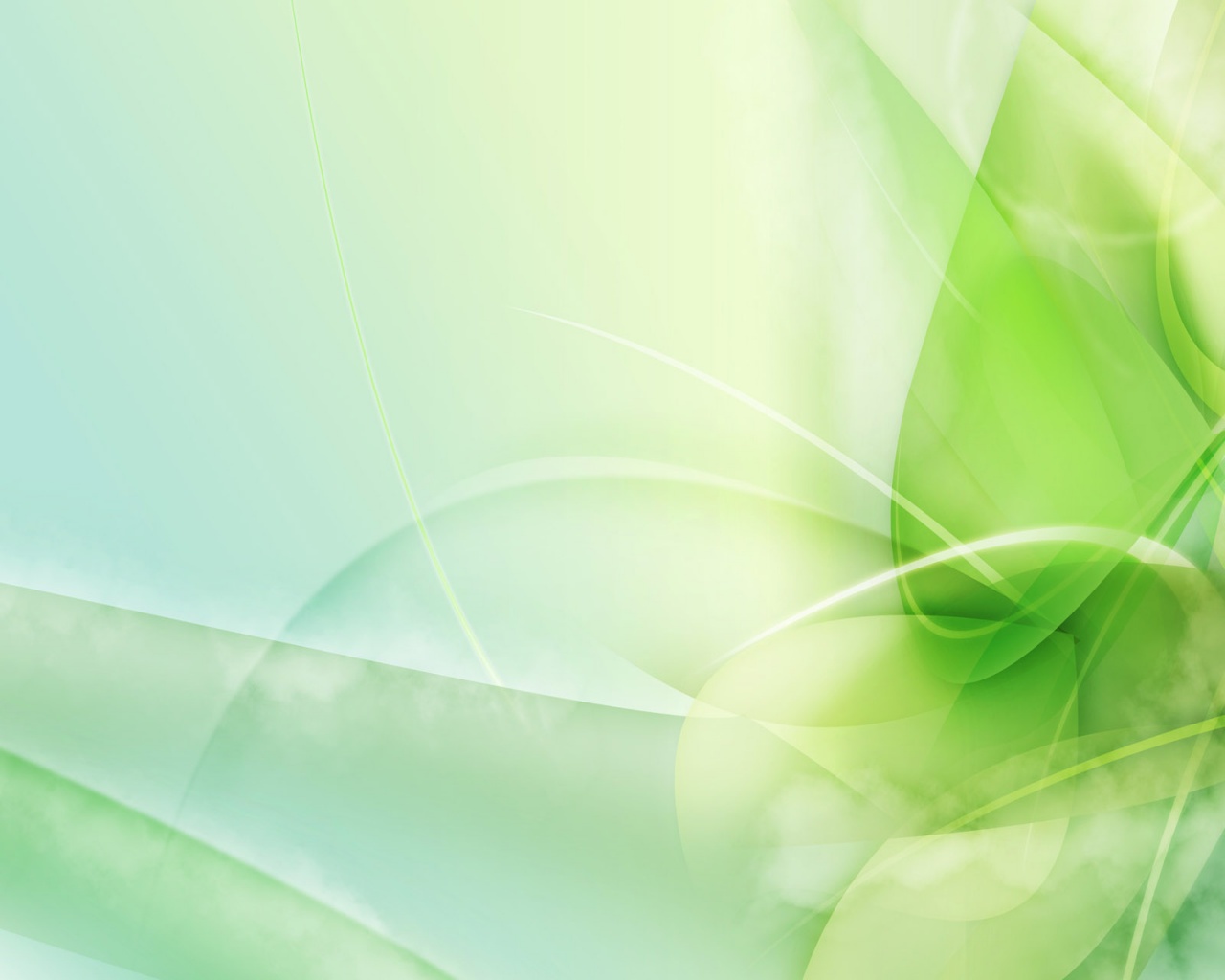 Управление образования администрации города ЛысьвыМуниципальное автономное учреждение дополнительного профессионального образования«Центр научно-методического обеспечения»Краевая научно-практическая конференция «Реализация технологии сотрудничества в условиях стандартизации дошкольного образования» ПрограммаДата проведения: 7 апреля 2014 г. Место проведения: г. ЛысьваРегистрация, пленарное заседание – МБОУ ДОД ДД(Ю)Т, ул. Федосеева 16Обед – МАОУ «СОШ № 3» - ул. Федосеева, 25 Секция № 1, 2, 3, подведение итогов конференции – МАУ ДПО «Центр научно методического обеспечения», ул. Кузьмина, 20Секция № 4 - МАДОУ «Центр развития ребенка – детский сад № 21»,  ул. Репина, 34Секция № 5 - МБДОУ «Детский сад № 17», ул. Репина, 38 Секция № 6 - МБДОУ «Детский сад № 37», ул. Репина, 29Цель конференции: представление результативного управленческого и педагогического опыта в реализации технологии сотрудничества в условиях стандартизации дошкольного образования. Участники конференции: специалисты Управления образования, методисты муниципальных методических служб, администрация и педагоги ДОУ Горнозаводского округа и других территорий Пермского края. Ход конференции:11.00 – 12.00 - Регистрация12.00 - 13.00 - Пленарное заседание13.00 - 13.45 - Обед14.00 - 15.40 – Работа секций16.00 – 17.00 – Подведение итогов конференцииПлан проведения научно-практической конференции:№ФИО Место работы, территорияТема выступления *Регламент выступления – до 7 минутПленарное заседание Место проведения:  МБОУ ДОД «ДД(Ю)Т», по адресу ул. Федосеева 16Пленарное заседание Место проведения:  МБОУ ДОД «ДД(Ю)Т», по адресу ул. Федосеева 16Пленарное заседание Место проведения:  МБОУ ДОД «ДД(Ю)Т», по адресу ул. Федосеева 16Пленарное заседание Место проведения:  МБОУ ДОД «ДД(Ю)Т», по адресу ул. Федосеева 16Гуляева Любовь ВикторовнаНачальник управления образования администрации города ЛысьвыОткрытие конференцииФадеева Елена Михайловнадоцент кафедры общей педагогики Коми-Пермяцкого института усовершенствования учителей, преподаватель АНО «Карьера и образование» «Социальная ситуация развития ребенка-дошкольника как одно из психолого-педагогических условий реализации ООП ДО»Перескокова Лариса СергеевнаКонсультант по дошкольному образованию Управления образования, г. Лысьва«Дошкольное образование г. Лысьва в период перехода на ФГОС»Васильевых Ирина ЛеонтьевнаМАУ ДПО «Центр научно -методического обеспечения», г. Лысьва«Освоение технологии сотрудничества: проблемы и решения»Раткевич Елена ВалентиновнаМАДОУ «Центр развития ребенка -Детский сад № 21» , г. Лысьва«Презентация электронной картотеки по технологии сотрудничества»Секция № 1 «Совместная образовательная деятельность педагога с детьми дошкольного возраста» Место проведения: МАУ ДПО «ЦНМО», по адресу ул. Кузьмина, 20Руководитель секции: Надежда Степановна Ерченко, заместитель заведующего МАДОУ «Детский сад № 6»Секция № 1 «Совместная образовательная деятельность педагога с детьми дошкольного возраста» Место проведения: МАУ ДПО «ЦНМО», по адресу ул. Кузьмина, 20Руководитель секции: Надежда Степановна Ерченко, заместитель заведующего МАДОУ «Детский сад № 6»Секция № 1 «Совместная образовательная деятельность педагога с детьми дошкольного возраста» Место проведения: МАУ ДПО «ЦНМО», по адресу ул. Кузьмина, 20Руководитель секции: Надежда Степановна Ерченко, заместитель заведующего МАДОУ «Детский сад № 6»Секция № 1 «Совместная образовательная деятельность педагога с детьми дошкольного возраста» Место проведения: МАУ ДПО «ЦНМО», по адресу ул. Кузьмина, 20Руководитель секции: Надежда Степановна Ерченко, заместитель заведующего МАДОУ «Детский сад № 6»Воронюк Светлана Юрьевна«Центр развития ребенка – детский сад № 30», г. Соликамск«Формирование познавательного интереса дошкольников посредством совместной деятельности со взрослым»Сунцова Наталья ВалентиновнаМБДОУ «Детский сад № 17», г. Лысьва«Организация экспериментальной деятельности детей дошкольного возраста с художественными материалами»Шарутина Ольга МидхатовнаМБДОУ «Детский сад №4» п. Куеда«Интервьюирование как форма интеграции коррекционно-развивающей образовательной деятельности в условиях логопункта ДОО»Быкова Марина ВладимировнаМБДОУ «Урталгинский детский сад», п. Куеда«Технология «линейная графика» в совместной продуктивной деятельности взрослого и детей»Курочкина Ольга Витальевна«Центр развития ребенка – детский сад № 30», г. Соликамск«Развитие элементов логического мышления старших дошкольников в совместной деятельности педагога с детьми»Лаздовская Татьяна Александровна«Детский сад № 48», г. Соликамск«Игротека как средство развития познавательных способностей детей»Насырова Любовь АркадьевнаМБДОУ «Детский сад №5», п. Куеда«Достижение результатов дошкольного образования через ведения портфолио дошкольника»Возякова Светлана ВалерьевнаМБДОУ «Детский сад №10» г. Лысьва«Совместные сюжетно-ролевые игры мальчиков и девочек старшего дошкольного возраста»Мельникова Ирина АнатольевнаМБДОУ «Детский сад № 31», г. Лысьва«Творческое сотрудничество педагога и детей на основе театрализованной деятельности»Мелехова  Мария  АлександровнаМБДОУ  «Детский  сад  № 37», г. Лысьва«Игра-путешествие как форма  сотрудничества  педагога и  детей в процессе  совместной образовательной  деятельности»Малых Марина ЛеонидовнаМБОУ «Начальная школа – детский сад», г. Лысьва«Совместная деятельность воспитателя и дошкольника в рамках образовательного процесса»Секция № 2 «Сотрудничество детей друг с другом в разных видах деятельности»Место проведения: МАУ ДПО «ЦНМО», по адресу ул. Кузьмина, 20Руководитель секции: Ирина Леонтьевна Васильевых, методист МАУ ДПО «ЦНМО»Секция № 2 «Сотрудничество детей друг с другом в разных видах деятельности»Место проведения: МАУ ДПО «ЦНМО», по адресу ул. Кузьмина, 20Руководитель секции: Ирина Леонтьевна Васильевых, методист МАУ ДПО «ЦНМО»Секция № 2 «Сотрудничество детей друг с другом в разных видах деятельности»Место проведения: МАУ ДПО «ЦНМО», по адресу ул. Кузьмина, 20Руководитель секции: Ирина Леонтьевна Васильевых, методист МАУ ДПО «ЦНМО»Секция № 2 «Сотрудничество детей друг с другом в разных видах деятельности»Место проведения: МАУ ДПО «ЦНМО», по адресу ул. Кузьмина, 20Руководитель секции: Ирина Леонтьевна Васильевых, методист МАУ ДПО «ЦНМО»Хлебникова Ольга МихайловнаМБДОУ «Детский сад №4» п. КуедаФормирование навыков сотрудничества через образовательную форму «Рисовальная стена»Трухонина Ирина ЕвгеньевнаМАДОУ «Центр развития ребенка -Детский сад № 21», г. Лысьва«Формирование способов совместной деятельности  у детей младшего возраста в образовательной деятельности по сенсорному развитию»Коновалова Татьяна БорисовнаМБДОУ «Детский сад №18», г. Лысьва«Организация сотрудничества детей младшего дошкольного возраста»Малкова Алевтина АлександровнаМБДОУ «Детский сад №16», г. Лысьва«Обучение навыкам сотрудничества со сверстниками в средней группе»Котельникова Наталья ВалентиновнаМАДОУ «Центр развития ребёнка – детский сад №27», г. Лысьва«Развитие навыков сотрудничества у детей старшего дошкольного возраста в непосредственно-образовательной деятельности»Наймушина Юлия  СергеевнаМБДОУ  «Детский  сад  № 3 7» г. Лысьва«Организация  совместной  работы педагогов по формированию  способов  сотрудничества у старших  дошкольников»Ясинская Ирина ЮрьевнаМБДОУ «Детский сад №1», г. Лысьва«Формирование навыков сотрудничества у детей старшего дошкольного возраста в музыкальной деятельности»Кипина Елена ВладимировнаМБДОУ «Детский сад №4» п. Куеда«Воспитания лидерских качеств ребенка через совместную музыкальную деятельность»Вертячих Маргарита БорисовнаМАДОУ «Центр развития ребёнка – детский сад №27» г. Лысьва«Развитие навыков сотрудничества в музыкальной деятельности детей дошкольного возраста»Постаногова Ирина ВладимировнаМАДОУ детский сад «Колосок» ст. Чайковская. Нытвенский район«Сотрудничество детей друг с другом в процессе подготовки к игре»Секция № 3 «Взаимодействие ДОУ и семьи» Место проведения: МАУ ДПО «ЦНМО», по адресу ул. Кузьмина, 20Руководитель секции: Лариса Сергеевна Перескокова, консультант отдела дошкольного образования УОСекция № 3 «Взаимодействие ДОУ и семьи» Место проведения: МАУ ДПО «ЦНМО», по адресу ул. Кузьмина, 20Руководитель секции: Лариса Сергеевна Перескокова, консультант отдела дошкольного образования УОСекция № 3 «Взаимодействие ДОУ и семьи» Место проведения: МАУ ДПО «ЦНМО», по адресу ул. Кузьмина, 20Руководитель секции: Лариса Сергеевна Перескокова, консультант отдела дошкольного образования УОСекция № 3 «Взаимодействие ДОУ и семьи» Место проведения: МАУ ДПО «ЦНМО», по адресу ул. Кузьмина, 20Руководитель секции: Лариса Сергеевна Перескокова, консультант отдела дошкольного образования УОПопкова Людмила ГригорьевнаМБДОУ «Центр развития ребёнка – детский сад №5», Берёзовский муниципальный район«Развитие партнёрских отношений детей, родителей и педагогов в процессе подготовки и проведения праздника «Наши достижения»Батракова Светлана ВикторовнаМБДОУ «Урталгинский детский сад», п. Куеда«Семейная гостиная как форма совместной деятельности родителей, педагога и детей»Вятчанина Татьяна ВасильевнаМБДОУ «Детский сад № 9», г. Губаха«Реализация проекта «Искусство семейного воспитания»Белослудцева Людмила Александровна МБОУ «Сивинская СОШ», Сивинский муниципальный район«Инновационные подходы в работе с семьей»Азовских Надежа ЕвгеньевнаМАДОУ «Детский сад № 7  «Вишенка» г. Соликамск«Рефлексия как способ установления доверительных отношений между детьми и родителями»Жукова Татьяна НиколаевнаМБДОУ «Детский сад № 3», г. Лысьва«Нетрадиционные формы сотрудничества с родителями»,Грачёва Ирина  ЛеонидовнаМБДОУ  «Детский  сад  №  7», г. Лысьва «Организация  выставок как  эффективная  форма   сотрудничества   участников   образовательного процесса»Шестопалова Марина БорисовнаМБДОУ  «Детский  сад  № 37», г. Лысьва«Сотрудничество  с  родителями в  ходе организации  воспитательно-образовательного  процесса на  основе  комплексно-тематического  планирования»Ходырева Алевтина АлексеевнаМБДОУ «Детский сад №18», г. Лысьва«Творческая мастерская для родителей и детей»Потеряева Наталья ИвановнаМАДОУ «Детский сад №6», г. Лысьва«Активные формы взаимодействия детского сада и семьи при реализации образовательной области «Физическое развитие»Секция № 4 «Активные формы организации СОД педагога с детьми» Место проведения: МАДОУ «Центр развития ребенка – детский сад № 21»,  ул. Репина, 34Руководитель секции: Наталья Александровна Черепанова, заместитель заведующего МАДОУ «Центр развития ребенка – детский сад № 21» Секция № 4 «Активные формы организации СОД педагога с детьми» Место проведения: МАДОУ «Центр развития ребенка – детский сад № 21»,  ул. Репина, 34Руководитель секции: Наталья Александровна Черепанова, заместитель заведующего МАДОУ «Центр развития ребенка – детский сад № 21» Секция № 4 «Активные формы организации СОД педагога с детьми» Место проведения: МАДОУ «Центр развития ребенка – детский сад № 21»,  ул. Репина, 34Руководитель секции: Наталья Александровна Черепанова, заместитель заведующего МАДОУ «Центр развития ребенка – детский сад № 21» Секция № 4 «Активные формы организации СОД педагога с детьми» Место проведения: МАДОУ «Центр развития ребенка – детский сад № 21»,  ул. Репина, 34Руководитель секции: Наталья Александровна Черепанова, заместитель заведующего МАДОУ «Центр развития ребенка – детский сад № 21» Бублик Любовь МихайловнаМАДОУ «Центр развития ребенка - детский сад № 6», г. Губаха«Развитие детей раннего возраста в процессе реализации педагогического проекта «Играем  с куклой» Митрофанова Елена НиколаевнаМАДОУ детский сад «Колосок» ст. Чайковская. Нытвенский район«Организация совместной образовательной деятельности педагога с детьми при проведении тематической недели»Макарова Елена АнатольевнаМБДОУ «Урталгинский детский сад», п. Куеда«Слушание музыки как форма совместной деятельности взрослого и ребенка»Азанова Валентина СеменовнаМАДОУ детский сад № 13г., г. НытваНОД в подготовительной группе  «Друг всегда поможет»Гундак Любовь ПетровнаМАДОУ «Детский сад №44 «Кораблик», г. Соликамск«Организация системы работы по совместной образовательной деятельности педагогов с детьми с выдающимися способностями (одаренными детьми)»Макарова Татьяна Геннадьевна МБОУ «Сивинская СОШ», Сивинский муниципальный районПроект "Безопасное дорожное движение - главное для детей умение"Окулко Ольга ГеоргиевнаМАДОУ «Центр развития ребенка - детский сад № 6», г. Губаха«Плакат как средство формирования безопасного поведения детей старшего дошкольного возраста»Павленко Вера ВалерьевнаМБОУ «Центр психолого-медико-социального сопровождения», г. Лысьва«Организация сотрудничества детей на коррекционных занятиях»Андриевская Татьяна АркадьевнаМАДОУ «Детский сад № 39», г. Лысьва«Сотрудничество детей в детском клубе журналистики»Конькова Надежда ВладимировнаМБДОУ «Детский сад №1», г. Лысьва«Развитие социального опыта дошкольников с нарушением зрения в игровой деятельности»Лепихина Людмила ВасильевнаМБДОУ «Детский сад № 34», г. Лысьва«Огородный дворик»Секция № 5 «Взаимодействие ДОУ и семьи в рамках проектной деятельности»Место проведения: МБДОУ «Детский сад № 17», ул. Репина, 38 Руководитель секции: Галина Алексеевна Воецкова, заместитель заведующего МБДОУ «Детский сад № 1»Секция № 5 «Взаимодействие ДОУ и семьи в рамках проектной деятельности»Место проведения: МБДОУ «Детский сад № 17», ул. Репина, 38 Руководитель секции: Галина Алексеевна Воецкова, заместитель заведующего МБДОУ «Детский сад № 1»Секция № 5 «Взаимодействие ДОУ и семьи в рамках проектной деятельности»Место проведения: МБДОУ «Детский сад № 17», ул. Репина, 38 Руководитель секции: Галина Алексеевна Воецкова, заместитель заведующего МБДОУ «Детский сад № 1»Секция № 5 «Взаимодействие ДОУ и семьи в рамках проектной деятельности»Место проведения: МБДОУ «Детский сад № 17», ул. Репина, 38 Руководитель секции: Галина Алексеевна Воецкова, заместитель заведующего МБДОУ «Детский сад № 1»Зверева Светлана ВикторовнаМБДОУ «Детский сад № 11», г. ЛысьваВыступление из опыта работы детского сада по реализации проекта по взаимодействию с семьей «Детские олимпийские игры»Шляпникова Татьяна ВячеславовнаМБДОУ «Детский сад № 8 «Вишенка», г. ЧусовойПедагогический проект: «Что значит быть родителем?»Данько Ирина АлександровнаМАДОУ «Детский сад №10», г. Губаха«Книга добрых слов»Голубева Елена АнатольевнаМАДОУ «Детский сад №10», г.Губаха«Индивидуальная книга доброты»Дементьева  Надежда ГеннадьевнаМАДОУ «Центр развития ребенка - детский сад № 6», г. ГубахаПроект «Семейная книга Доброты»Дерягина Флюза МунировнаМАДОУ «Детский сад №10», г. Губаха«Родовая книга-дань памяти предкам и бесценный подарок потомкам»Зайнутдинова Светлана ВикторовнаМАДОУ «Центр развития ребенка - детский сад № 6», г. ГубахаВзаимодействие ДОУ и семьи посредством реализации творческого проекта «Доброе слово и кошке приятно»Макарова Лидия ЛеонидовнаМАДОУ «Детский сад №44 «Кораблик» г. Соликамск«Организация совместной трудовой деятельности со старшими дошкольниками в процессе реализации проекта «Мамины цветы»Вяткина Екатерина ВитальевнаМБДОУ «Детский сад №32», г. Лысьва«Организация и освоение проектной деятельности дошкольников в подготовительной группе»Казаринова Марина ПавловнаБушуева Ольга ЕлисеевнаМБДОУ «Детский сад д. Липовая», г. Лысьва«Ими славится Россия»Секция № 6 «Эффективные формы сотрудничества ДОУ и семьи»Место проведения: МБДОУ «Детский сад № 37», ул. Репина, 29 Руководитель секции:  Людмила Николаевна Татаурова, заместитель заведующего МБДОУ «Детский сад № 37»Секция № 6 «Эффективные формы сотрудничества ДОУ и семьи»Место проведения: МБДОУ «Детский сад № 37», ул. Репина, 29 Руководитель секции:  Людмила Николаевна Татаурова, заместитель заведующего МБДОУ «Детский сад № 37»Секция № 6 «Эффективные формы сотрудничества ДОУ и семьи»Место проведения: МБДОУ «Детский сад № 37», ул. Репина, 29 Руководитель секции:  Людмила Николаевна Татаурова, заместитель заведующего МБДОУ «Детский сад № 37»Секция № 6 «Эффективные формы сотрудничества ДОУ и семьи»Место проведения: МБДОУ «Детский сад № 37», ул. Репина, 29 Руководитель секции:  Людмила Николаевна Татаурова, заместитель заведующего МБДОУ «Детский сад № 37»Муравьева Людмила АлександровнаМБДОУ детский сад «Светлячок», Нытвенский район«Эффективные формы вовлечения родителей в образовательный процесс ДОУ»Афер Любовь ВалентиновнаМБОУ «Сивинская СОШ», Сивинский муниципальный район«Создание положительного образа дошкольного учреждения в глазах родительской общественности»Шихова Марина ВячеславовнаМБДОУ «Детский сад № 29», г. Лысьва«Разнообразие форм взаимодействия с семьей»Кропочева Елена ИвановнаМБДОУ «Детский сад №8», г. Лысьва«Родитель – не гость, а полноправный участник команды ДОУ»Сухинина Наталья ВладимировнаМБДОУ «Детский сад № 2», г. Лысьва«Новые формы работы с семьёй»Хакимзянова Ризида ФарадисовнаМБДОУ – детский сад № 9 г.Губаха«Раскрытие творческого потенциала семьи посредством проявления в конкурсах»Шаньгина Галина Олеговна«Детский сад № 48», г. Соликамск«Дружно с музыкой живем»Шумихина Светлана НиколаевнаМБДОУ «Детский сад №18 «Радуга», г. Чусовой«Взаимодействие инструктора ФИЗО с родителями»Устинова Ольга ЛеонидовнаМБДОУ «Детский сад №32», г. Лысьва«Семейный клуб»Мошева Наталья ГермановнаТазикаева Инга СабировнаМАДОУ «Детский сад № 39» г. Лысьва«Неразлучные друзья – взрослые и дети»